OSMARTDA X MIPA 2SEJARAH INDONESIAKONSEP BERPIKIR KRONOLOGIS, DIAKRONIK, SINKRONIK, RUANG, DAN WAKTU DALAM SEJARAH.PENGERTIAN SEJARAHPeristiwa yang benar-benar telah terjadi di amsa lampau serta terdapat bukti-bukti peninggalan dari peristiwa tersebut.UNSUR PENTING DALAM SEJARAHManusia sebagai tokoh atau pelaku.Ruang sebagai tempat di mana terjadinya peristiwa.Waktu sebagai kapan terjadinya peristiwa tersebut.KONSEP BERPIKIR DALAM SEJARAHKonsep Kronologis : Berpikir secara urut, runtut, dan teratur sesui dengan urutan waktu terjadinya peristiwa. Konsep Diakronik : Mempelajari peristiwa dengan cara mengaitkan peristiwa sebelum dan sesudanya. Ex; Peristiwa perang 5 hari di Semarang (15 Oktober-19 Oktober 1945)Konsep Sinkronik : Mempelajari peristiwa sejarah dengan cara mengutamakan keluasan ruang dan waktu yang terbatas. Ex; Peristiwa pembacaan teks proklamasi tanggal 17 Agustus 1945NOTE; KAUSALITAS: Sebab-akibatPERIODISASI: Pembabakan waktu dalam sejarahKONSEP PERUBAHAN DAN KEBERLANJUTAN DALAM SEJARAHMAKNA PERUBAHAN DALAM SEJARAHPerubahan dapat diartikan sebagai segala aspek kehidupan yang terus bergerak seiring dengan perjalanan kehidupan masyarakat dan membuat perbedaan. Perubahan dapat terjadi secara cepat maupun lambat. Perubahan adalah suatu konsep yang tidak dapat dihindari dalam kehidupan manusia. Secara pengaruh, perubahan dapat dikategorikan ke dalam perubahan kecil dan perubahan besar. Kemudian, jika dilihat dari faktor penyebab, terdapat 2 faktor penyebab yakni secara internal dan eksternal.FAKTOR INTERNAL PERUBAHANBertambah dan berkurangnya jumlah pendudukPenemuan-penemuan baru seperti invention adalah penemuan suatu unsur kebudayaan baru yang sudah diakui, diterima, dan diterapkan oleh masyarakat. Discovery adalah penemuan unsur kebudayaan baru, baik berupa alat maupun gagasanPertentangan dalam masyarakatPemberontakan atau revolusi masyarakatFAKTOR EKSTERNAL PERUBAHANPerubahan lingkungan, seperti terjadinya bencana alam.PeperanganPengaruh budaya asingFAKTOR YANG MENDORONG SUATU PERUBAHANOrientasi masa depanPenduduk heterogenySistem masyarakat yang terbukaSistem Pendidikan formal yang majuFAKTOR PENGHAMBAT SUATU PERUBAHANPerkembangan ilmu pengetahuan yang lambatAnggapan masyarakat tradisional bahwa perubahan belum tentu baikKurangnya hubungan antar masyarakatMAKNA KEBERLANJUTAN DALAM SEJARAHRangkaian peristiwa yang ada merupakan peristiwa yang berkelanjutan.Kehidupan manusia merupakan mata rantai dari kehidupan masa lampau, sekarang, dan masa yang akan datang.Setiap peridtiwa tidak berdiri sendiri dan tidak terpisahkan dari peristiwa lain.Roeslan Abdul Gani menyatakan ilmu sejarah dapat diartikan sebagai pengelihatan terhadap tiga dimensi, yaitu pengelihatan ke masa silam, masa sekarang, dan masa depan.Waktu menjadi konsep penting dalam ilmu sejarah.Ilmu sejarah menurut Kuntowijoyo meliputi perkembangan, keberlanjutan atau kesinambungan, pengulangan, dan perubahan.Perkembangan terjadi apabila dalam kehidupan masyarakat terjadi gerak secara berturut-turut dari bentuk sat uke bentuk yang lain. Perkembangan yang terjadi biasanya dari bentuk yang sederhana ke bentuk yang kompleks.Kesinambungan terjadi apabila suatu masyarakat baru hanya mengadopsi lemabaga-lembaga lama. Pengulangan merupakan suatu fenomena di mana suatu peristiwa yang terjadi pada masa lampau terjadi pada masa berikutnya.CONTOH PERUBAHAN DAN KEBERLANJUTAN DALAM SEJARAHKEBERLANJUTANPembangunan suatu kotaRenovasi monasPERUBAHAN Perubahan pengguanaan tape recorder menjadi menggunakan smartphone.Perubahan penggunaan mobil jadul menjadi mobil yang lebih modern dan canggih yang saat ini sering digunakan.MASUKNYA AGAMA DAN HINDU-BUDDHA KE INDONESIASumber-Sumber Kedatangan Agama Hindu-Buddha di Indonesia Sumber dari dalam negeriSumber sejarah yang berasal dari berbagai daerah di wilayah Kepulauan Indonesia yang dapat menjelaskan bukti awal kedatangan agama Hindu-Buddha di Indonesia.Beberapa sumber tersebut di antaranya:PrasastiPrasasti berisi informasi tentang masa lampau. Prasasti biasanya dipahatkan di atas batu, lempengan logam, gerabah, kayu dan lontar. Sebagian besar prasasti ditulis dengan huruf Pallawa dan bahasa Sansekerta. Hal ini menunjukkan pengaruh agama Hindu-Buddha di Indonesia berasal dari India. Contoh : Yupa di Kerajaan KutaiKitab Kesastraan Jawa KunoKitab kesastraan digunakan sebagai sumber data dalam melacak jejak sejarah pada masa tertentu. Kitab ini sering menggunakan bahasa berbunga-bunga dan cerita berbau mitos sehingga diperlukan data pembanding.Benda-benda ArkeologisBenda-benda arkeologis dapat digunakan sebagai sumber sejarah. Misalnya relief yang dapat mempresentasikan gagasan dan tindakan dari pembuatnya. Selain itu ada arca yang dapat digunakan untuk menunjukkan sifat keagamaan dan tingkat kemajuan teknologi pembuatan arca.Sumber dari luar negeriSumber sejarah yang berasal dari catatan perjalanan bangsa asing. Dalam catatan tersebut memuat berita-berita mengenai kepulauan Indonesia.Beberapa sumber  dari luar negeri tersebut di antaranya : Sumber dari IndiaKitab Mahaniddesa, kitab sastra dari India menyebutkan bahwa masyarakat India telah mengenal beberapa tempat di Indonesia pada abad ke-3 Masehi.Dalam kitab Geograpihike yang ditulis pada abad ke-2 juga disebutkan telah ada hubungan dagang antara India dan Indonesia. Dari kedua keterangan tersebut, dapat disimpulkan bahwa secara intensif terjadinya hubungan dagang antara Indonesia dan India mulai abad-abad tersebut (abad ke 2-3 Masehi).Sumber dari TiongkokHubungan Indonesia dengan Cina diperkirakan telah berkembang pada abad ke-5. Bukti-bukti yang memperkuat hubungan itu antara lain perjalanan pendeta Buddha Fa Hien sekitar tahun 413 M, dari India ke YE-PO-TI (Tarumanegara) dan kembali ke Cina melalui jalur laut. Selanjutnya, kaisar Cina, Wen Ti mengirim utusan ke She-Po (Pulau Jawa)Sumber dari ArabSaudagar Arab menjelaskan tentang keberadaan kerajaan-kerajaan di Indonesia sejak abad 6 Masehi. Mereka menyebut Kerajaan Zabaq atau Sribuza untuk Sriwijaya. Raihan Al-Beruni yang menulis sebuah buku tentang India, menyebut Zabaq terletak di sebuah pulau bernama Suwarndib yang berarti “Pulau Emas”Sumber dari VietnamKronik (catatan peristiwa) Vietnam dari abad 8 Masehi mencatat serangan dari Jawa dan “pulau-pulau selatan” yang dilakukan pasukan Syailendra dari Sriwijaya terhadap pusat kerajaan maritim Kerajaan Chenla di Vyadhapura, Kamboja. Hal tersebut diperkuat oleh catatan dari Champa pada abad 8 Masehi mengenai pasukan Jawa yang telah menghancurkan kuil-kuil dan berkuasa di sebagian wilayah Kamboja.Sumber dari YunaniClaudius Ptolomeus, seorang ahli geografi dari Yunani menjelaskan kapal-kapal Alexandria di laut Mediterania (Mesir) berlayar di teluk Persia ke bandar baybaza di Cambay, India dan Majuri di Kochin, India Selatan.Dari India pelayaran dilanjutkan menuju kepulauan Aurea Chersonnesus. Aurea Chersonnesus adalah bandar dagang kuno di Pantai Barat Sumatra.  Lalu kapal-kapal tersebut singgah di Barousae (Baros), Sinda (Sunda), Sabadiba (Svarnadwipa - Sumatra), dan Labadium (Javadwipa - Jawa).Kedatangan Hindu-Buddha Ke IndonesiaTeori KesatriaTerjadi kolonialisasi yang disertai dengan penaklukan oleh orang-orang India dari kasta Kesatria di Indonesia. Akibatnya Indonesia menjadi pusat penyebaran kebudayaan IndiaKekuatan TeoriSemangat bertualang para Kesatria (keluarga kerajaan)Perkawinan antara para kesatria dan putri dari keluarga kerajaan mendorong penyebaran agama dan budaya HinduPara Kesatria membangun koloni dan menjalin hubungan dengan kerajaan IndiaPara Kesatria yang melarikan diri dari India mendirikan kerajaan baru di IndonesiaKelemahan TeoriTidak adanya bukti tertulis bahwa telah terjadi kolonialisasi oleh para kesatria Hindu yang berasal dari IndiaGolongan kesatria tidak menguasai bahasa Sansekerta dan huruf Pallawa yang terdapat pada Kitab WedaTidak mungkin pelarian kesatria dari India mendapat kedudukan mulia sebagai Raja di wilayah lainTidak ada bukti prasasti yang menggambarkan penaklukan golongan Kesatria di wilayah lainTeori WaisyaDikemukakan oleh N.J Krom, para Waisya (pedagang) berperan terhadap penyebaran budaya India di Indonesia. Mereka menetap di Indonesia untuk menyebarkan pengaruh India. Salah satu cara penyebarannya dengan melakukan pernikahan antara pedagang India dengan wanita lokal.Menurut N.J Krom, unsur budaya Indonesia pada budaya baru itu masih sangat jelas. Karena itu, ia berkesimpulan bahwa peranan budaya Indonesia dalam  proses pembentukan budaya baru itu sangat penting.  Sehingga, tidak mungkin apabila Indonesia hidup di bawah tekanan seperti yang dijabarkan pada teori KesatriaKelemahan TeoriPara pedagang termasuk dalam kasta waisya tidak menguasai bahasa Sansekerta dan huruf Pallawa (umumnya hanya dikuasai oleh kasta Brahmana)Kaum Waisya tidak bertugas menyebarkan agama Hindu. Yang bertugas menyebarkan agama Hindu adalah Brahmana. Para pedagang tidak menguasai secara mendalam agama Hindu karena mereka tidak memahami bahasa Sansekerta sebagai pedoman untuk membaca Kitab Suci WedaTeori BrahmanaDikemukakan oleh J.C Van Leur, menyatakan bahwa agama Hindu masuk ke Indonesia dibawa oleh golongan Brahmana yang berhak mempelajari dan mengerti isi kitab suci Weda. Kedatangan golongan Brahmana diduga karena undangan para penguasa lokal di Indonesia yang tertarik dengan agama Hindu atau sengaja datang untuk menyebarkan agama Hindu di Indonesia.Kelemahan TeoriMenurut ajaran Hindu kuno, seorang Brahmana dilarang menyeberangi lautan apalagi meninggalkan tanah airnya. Jika Ia melakukan tindakan tersebut, ia akan kehilangan hak atas kastanyaTeori SudraGolongan Sudra sering dianggap orang buangan. Golongan ini meninggalkan daerahnya dan pergi ke daerah lain, bahkan ke luar India termasuk Indonesia untuk mendapatkan kedudukan yang lebih tinggi dan dihargai.Kelemahan TeoriGolongan ini merupakan kelompok bawah, budak dan memiliki derajat rendah sehingga dianggap tidak pantas menyebarkan agama HinduTeori Arus BalikBerdasarkan sifat dan unsur budaya India yang diamati oleh F.D.K Bosch, masyarakat Indonesia memiliki peran tersendiri dalam penyebaran dan pengembangan agama Hindu-Buddha. Penyebaran agama Hindu-Buddha di Indonesia dilakukan oleh kaum terdidik. Akibat interaksi dengan orang India, banyak penduduk di Kepulauan Indonesia tertarik belajar agama Hindu-Buddha. Mereka giat mempelajari bahasa Sansekerta, kitab suci, sastra dan budaya tulis. Sehingga orang-orang Indonesia tersebut kemudian mendalami agama dan kebudayaan Hindu-Buddha di IndiaSetelah belajar di India, mereka kembali ke Indonesia serta mengembangkan agama dan kebudayaan Hindu-Buddha kepada masyarakat Indonesia. Oleh karena itu, agama Hindu-Buddha yang berkembang di Indonesia memiliki perbedaan dengan agama Hindu-Buddha yang berkembang di India.Perkembangan Agama dan Budaya Hindu-Buddha di IndonesiaInteraksiInteraksi antara penganut agama Hindu dengan masyarakat Indonesia mengakibatkan adanya kontak budaya yang menghasilkan bentuk-bentuk kebudayaan baru. Akulturasi merupakan fenomena yang timbul sebagai hasil jika kelompok-kelompok manusia yang memiliki kebudayaan yang berbeda bertemu dan mengadakan kontak langsung secara terus menerus, yang kemudian menimbulkan perubahan dalam pola kebudayaan yang orisinal dari salah satu kelompok atau kedua-duanya.Kebudayaan Hindu masuk ke Indonesia tidak diterima dengan apa adanya, tetapi diolah, disesuaikan, dan dipadukan dengan kebudayaan asli dari  penduduk Indonesia sehingga menjadi bentuk akulturasi kebudayaan Indonesia Hindu.Hasil Interaksi penganut agama Hindu dengan masyarakat Indonesia:BahasaReligi/ KepercayaanOrganisasi Sosial KemasyarakatanSistem Pengetahuan.Peralatan Hidup dan Teknologi.KesenianAkulturasiAkulturasi kebudayaan yaitu suatu proses percampuran antara unsur kebudayaan yang satu dengan kebudayaan yang lain, sehingga membentuk kebudayaan baru dengan tidak menghilangkan kepribadian atau ciri khasnya. Dalam berakulturasi, masing-masing kebudayaan harus seimbang.Hasil akulturasi antara kebudayaan Hindu-Buddha dengan kebudayaan
Indonesia asli terlihat pada :Seni BangunanSeni Rupa dan Seni UkirSeni sastra dan AksaraSistem KepercayaanSistem PemerintahanPerkembangan Kehidupan Masyarakat, Pemerintahan, dan Budaya pada Masa Kerajaan-kerajaan Hindu-Buddha Di IndonesiaAkulturasi Budaya NusantaraPengaruh Budaya Hindu-BuddhaSeni BangunanSeni Rupa dan Seni UkirSeni sastra dan AksaraSistem KepercayaanSistem PemerintahanKerajaan KutaiKerajaan TarumanegaraKerajaan KalinggaKerajaan SriwijayaKerajaan Mataram KunoKerajaan KediriKerajaan SinghasariKerajaan MajapahitTerbentuknya Kerajaan-kerajaan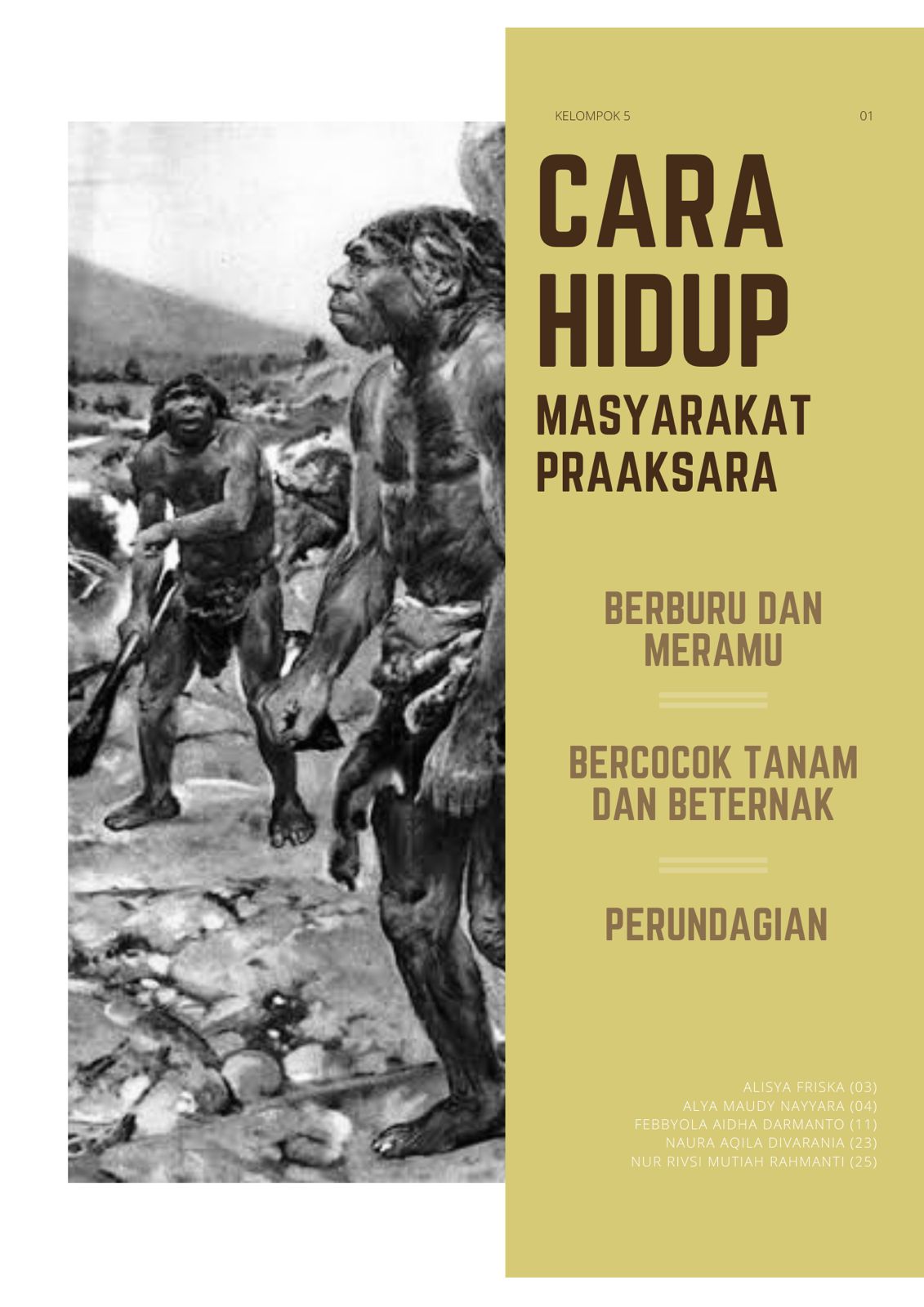 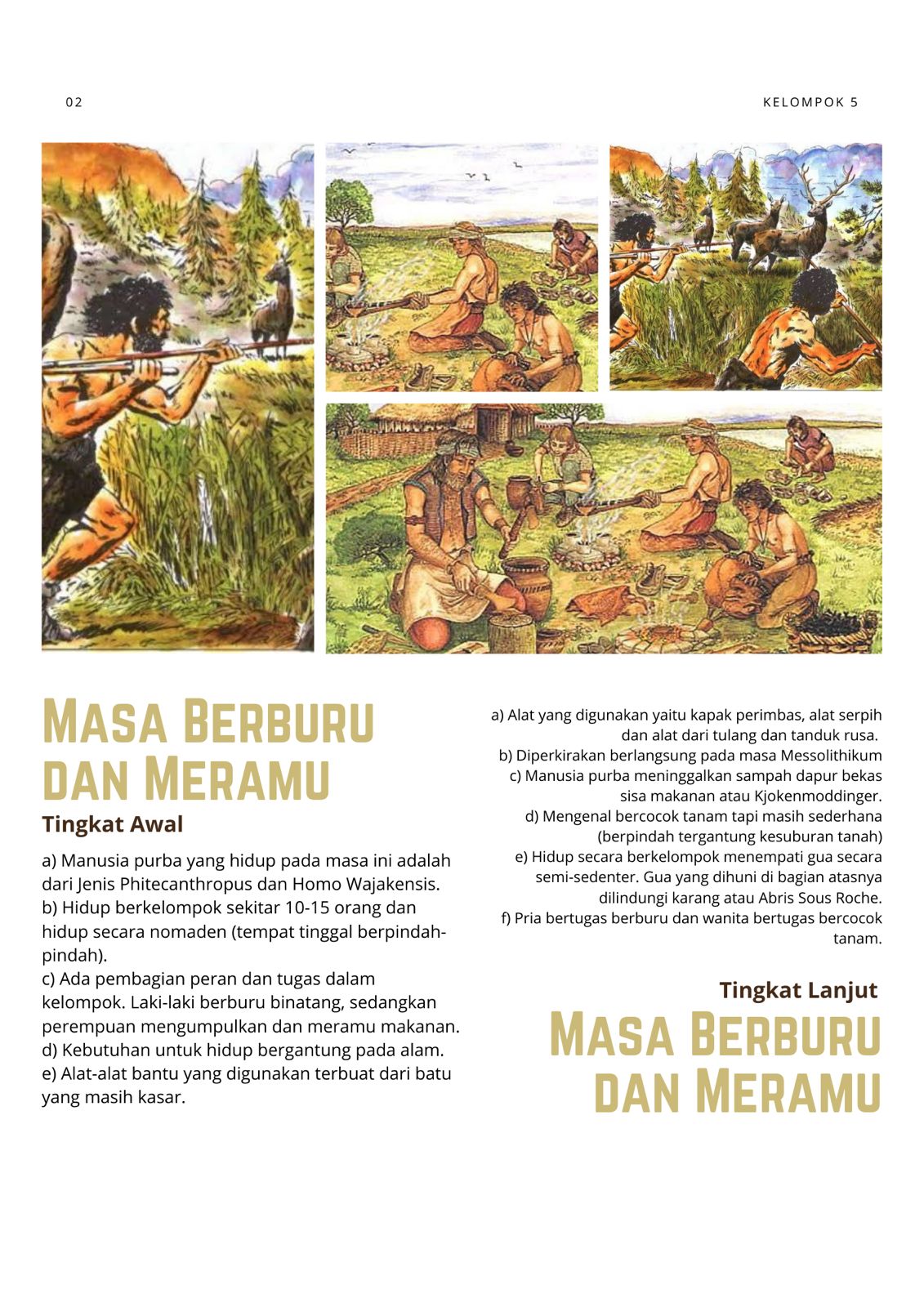 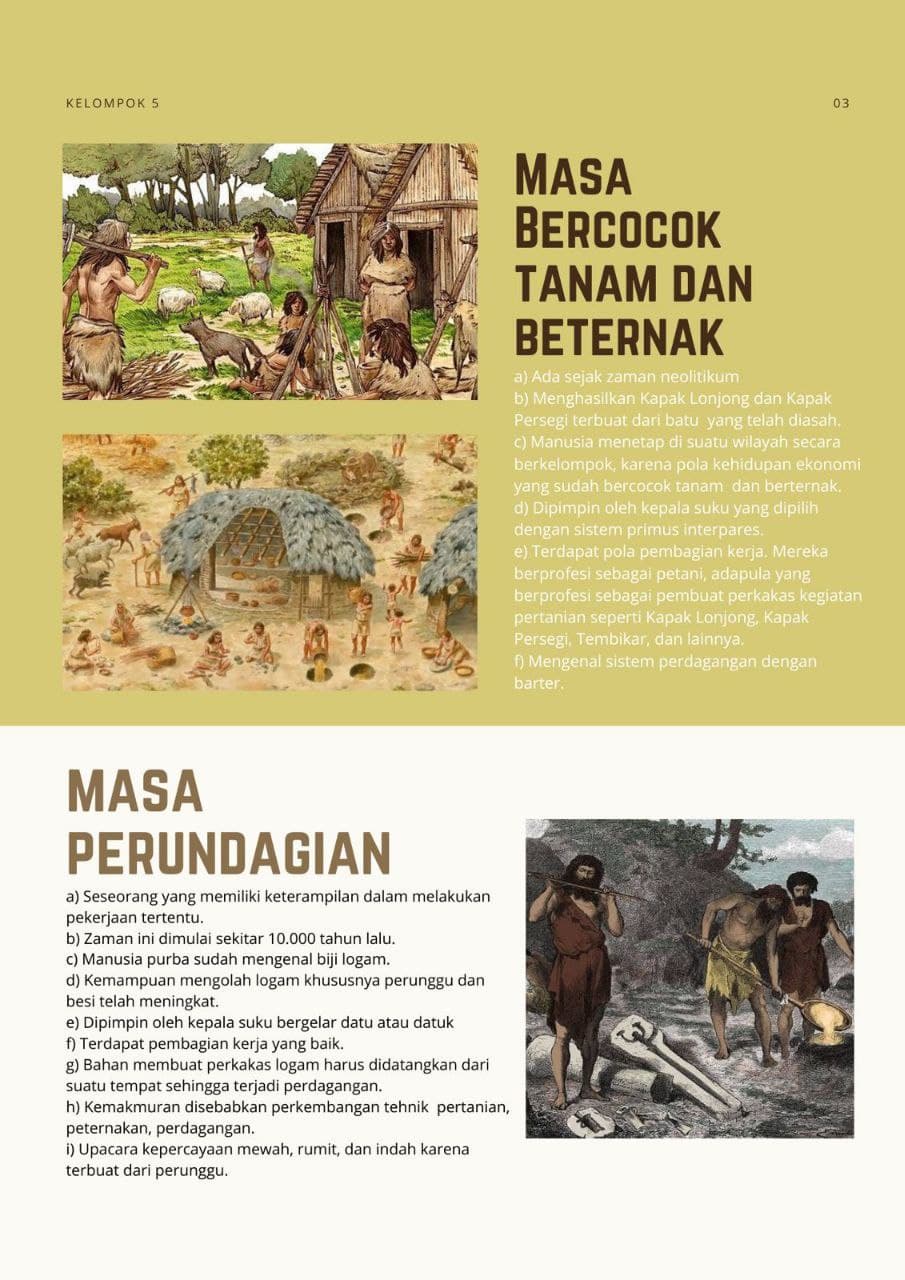 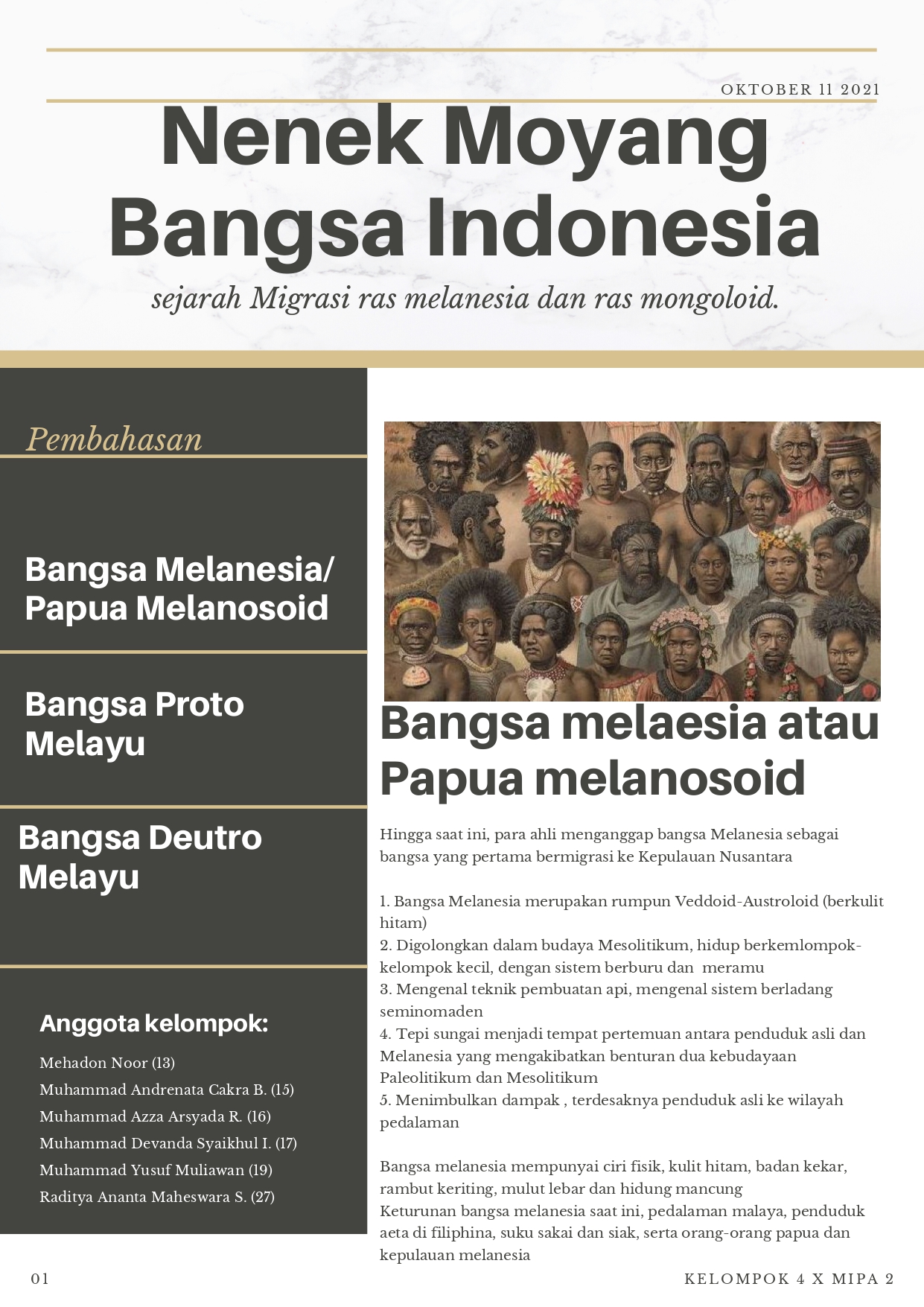 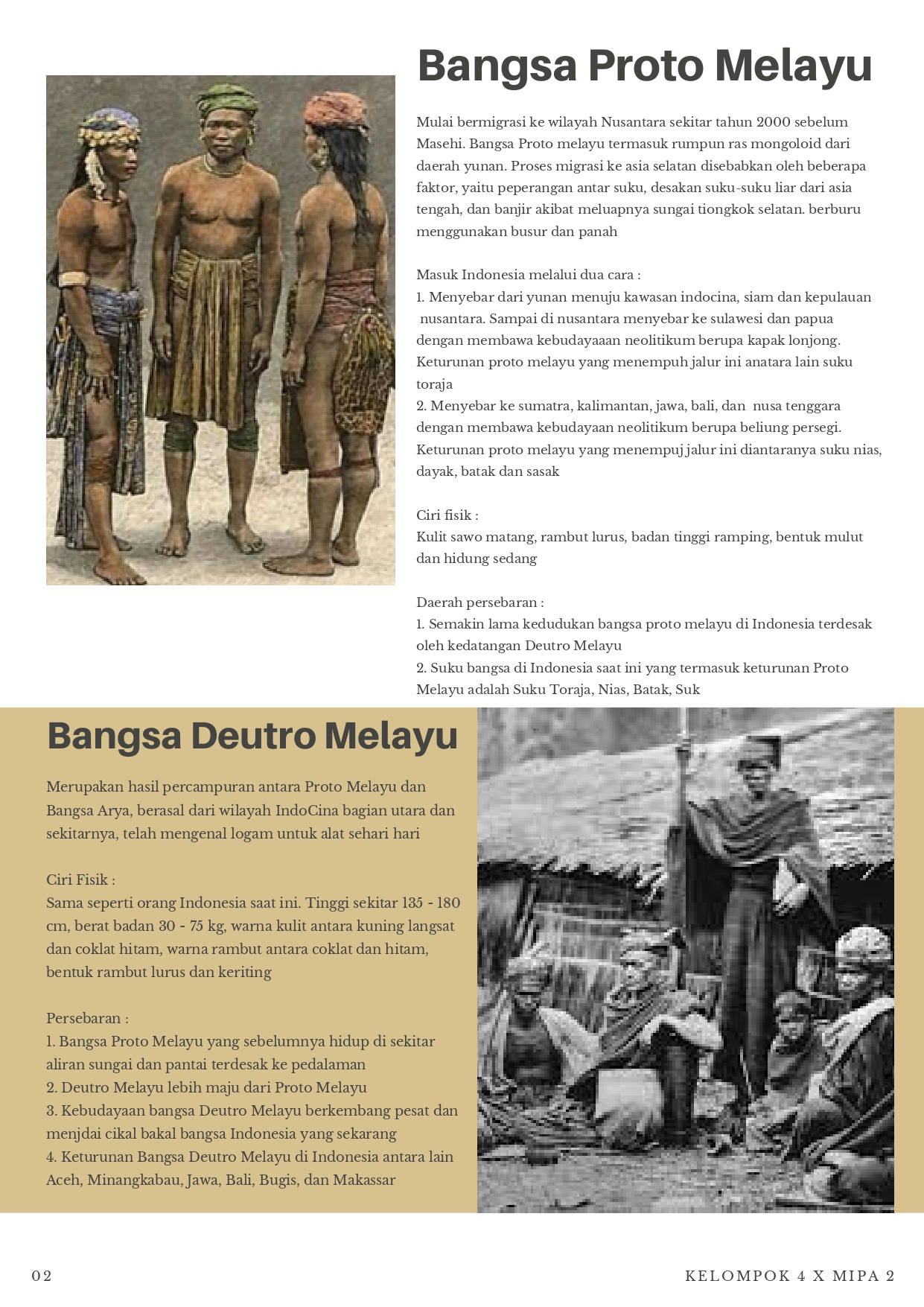 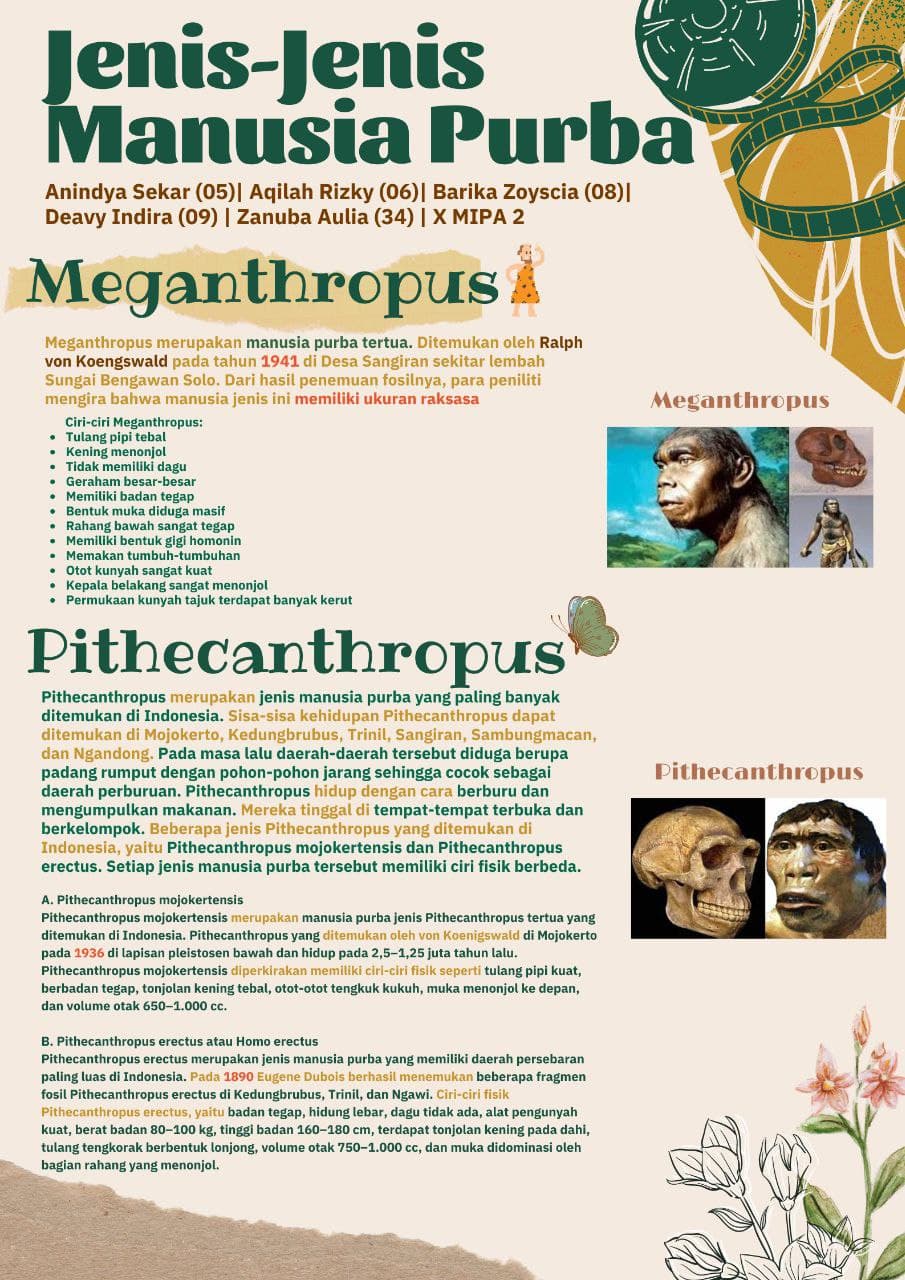 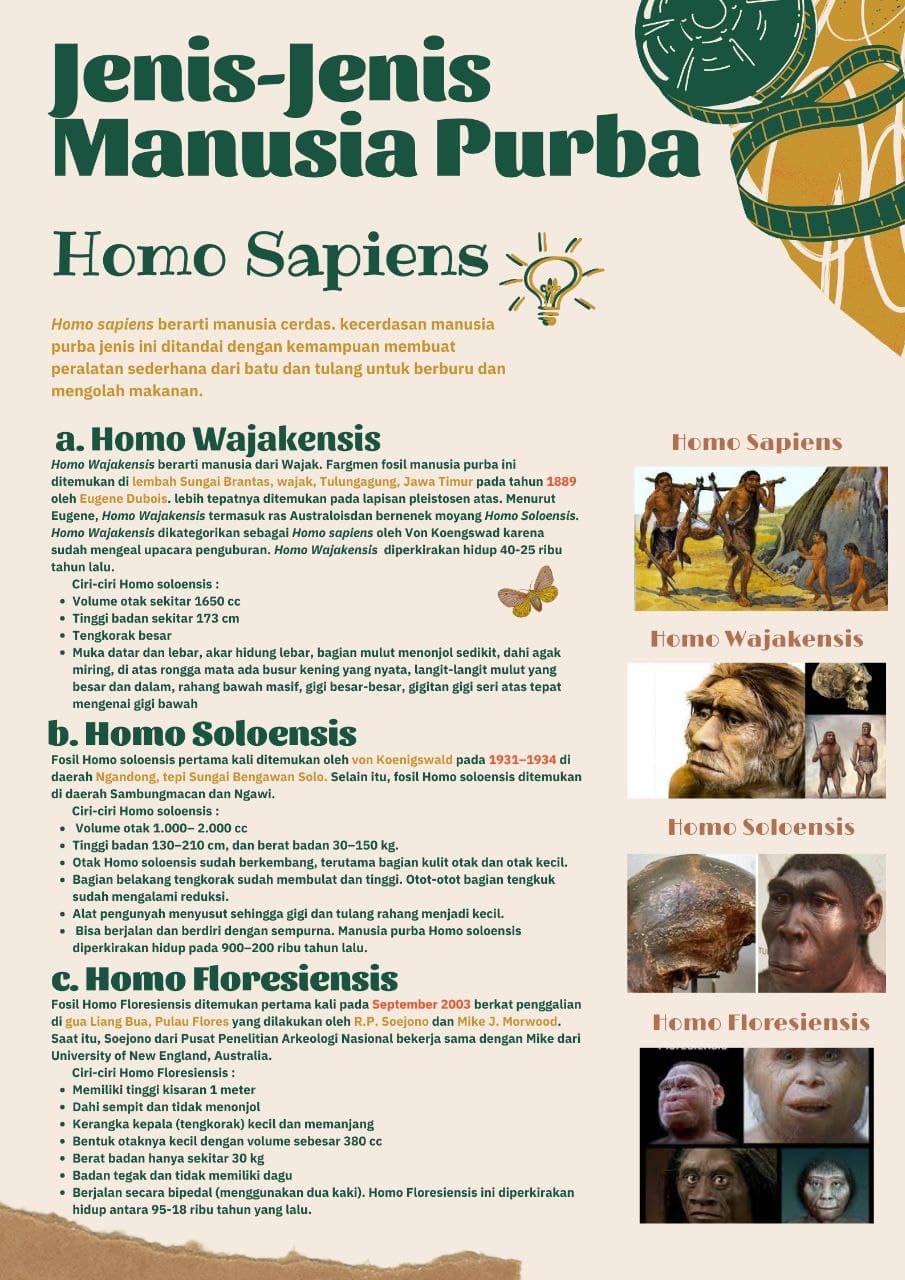 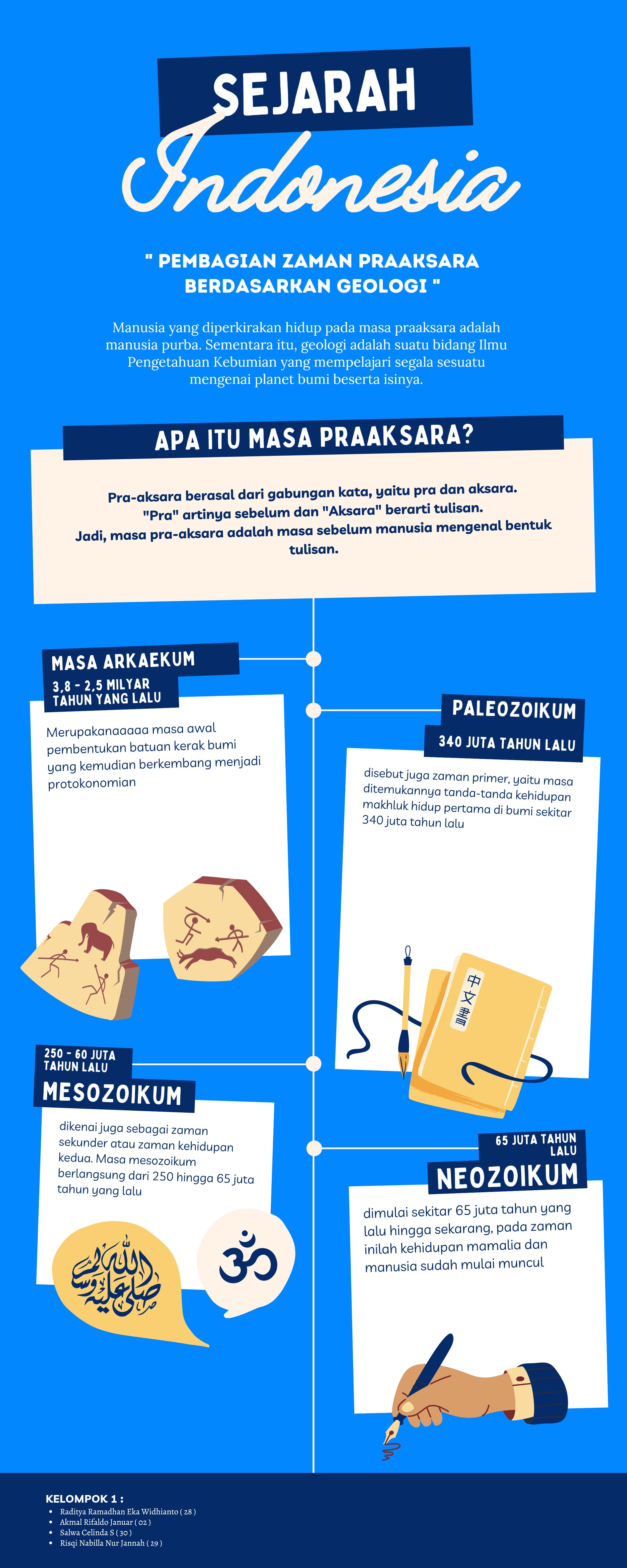 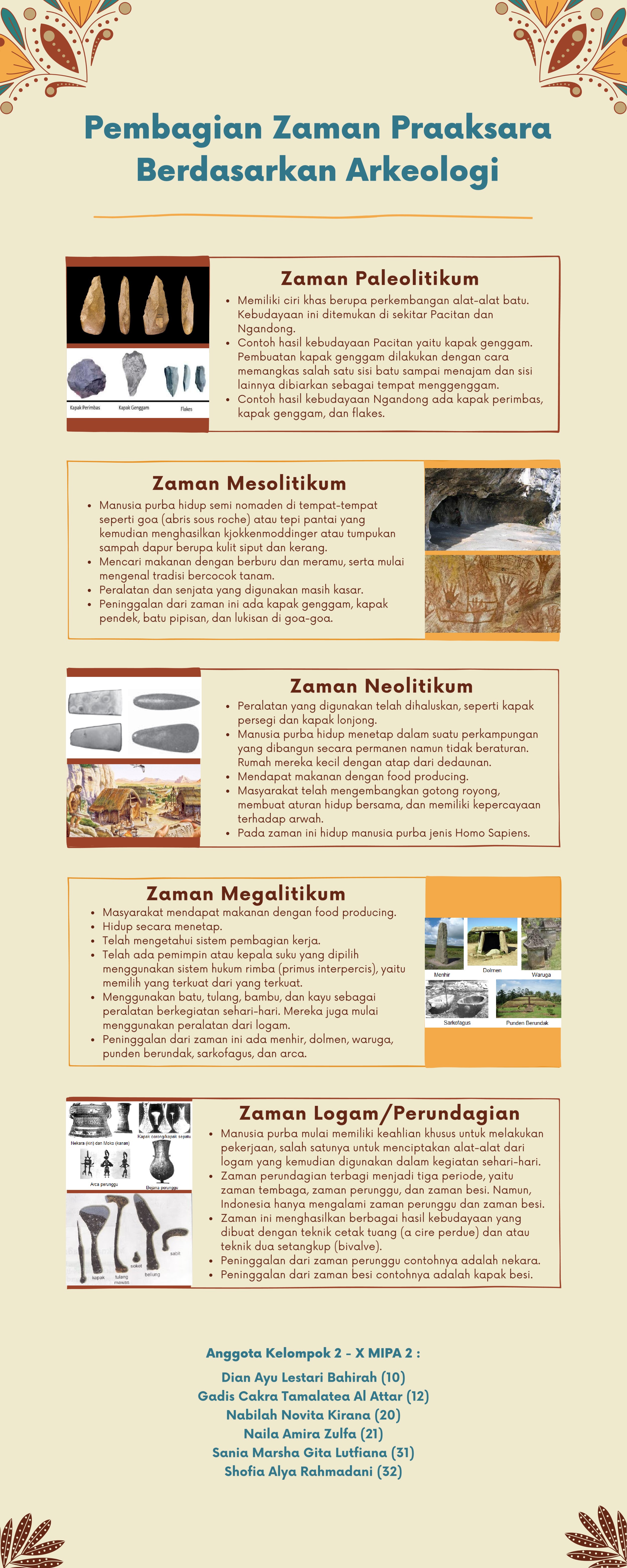 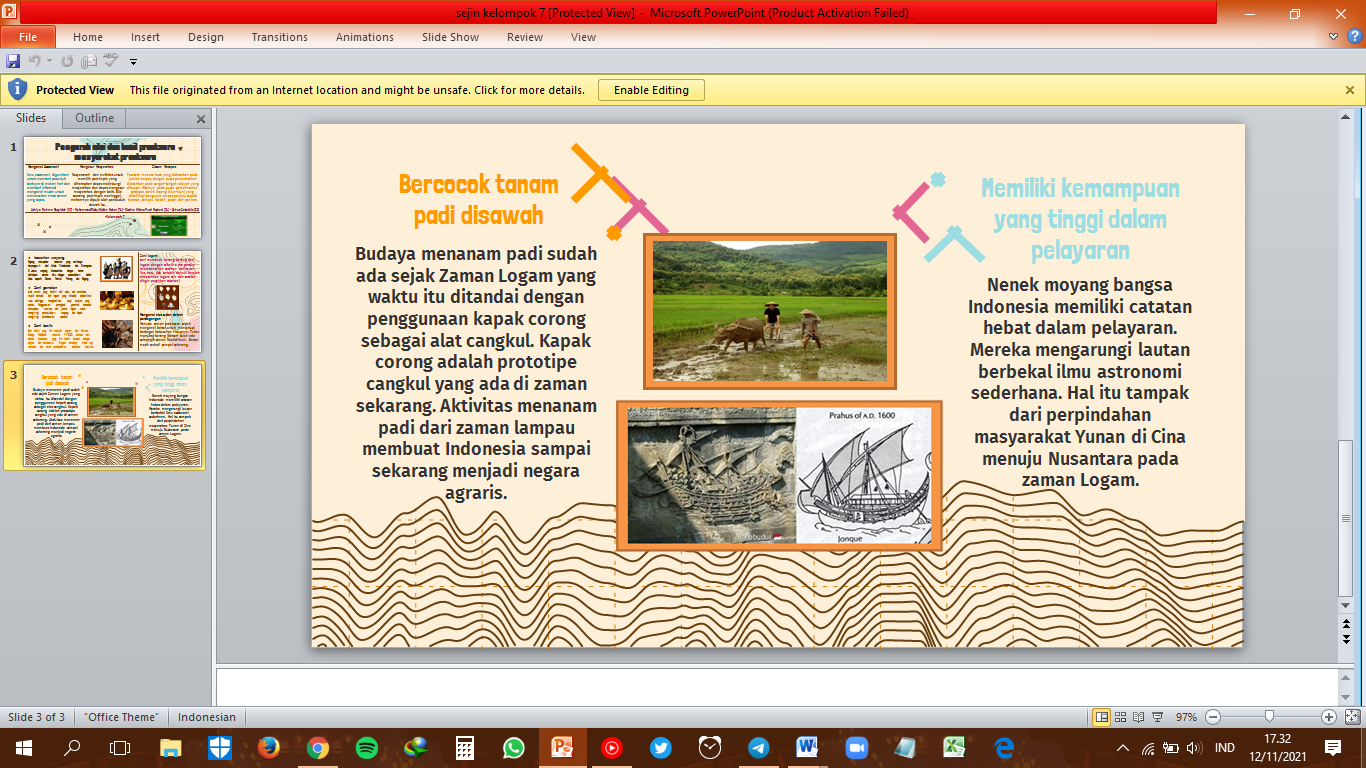 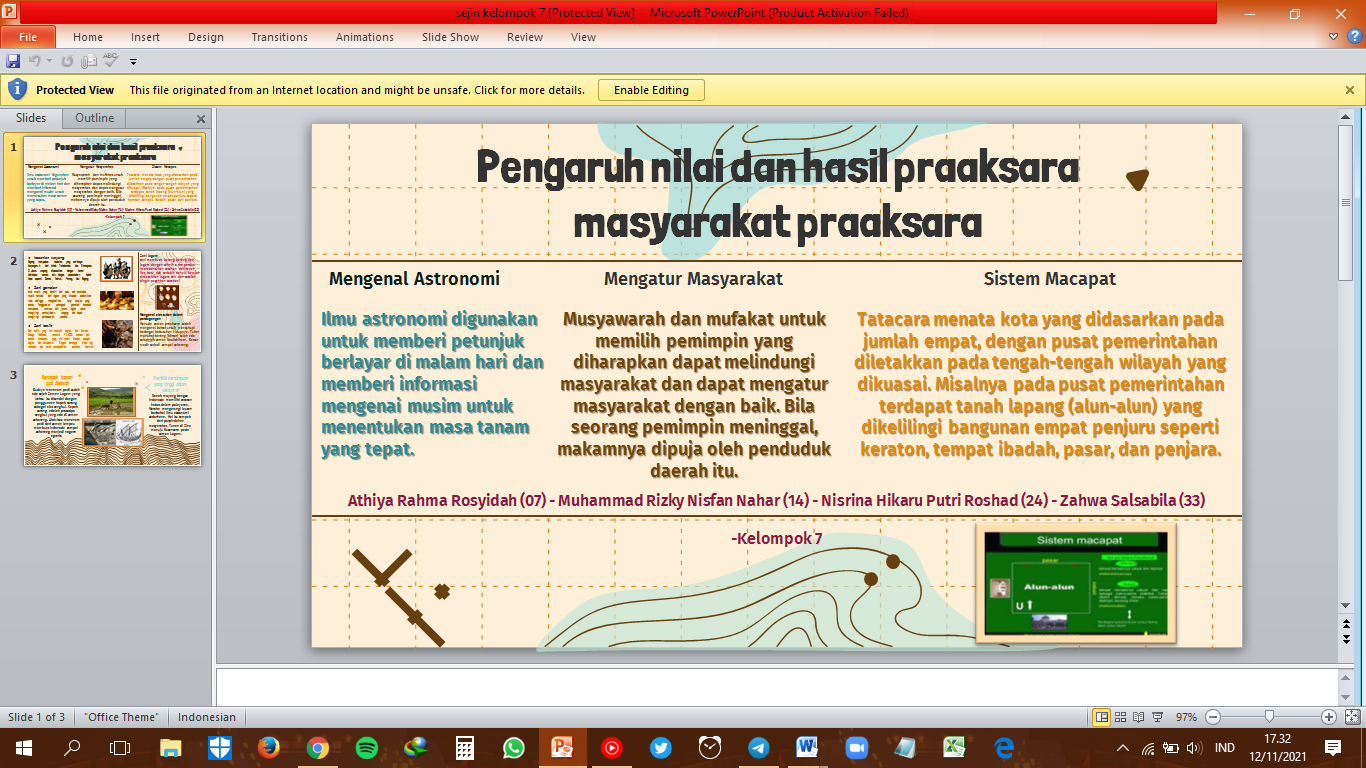 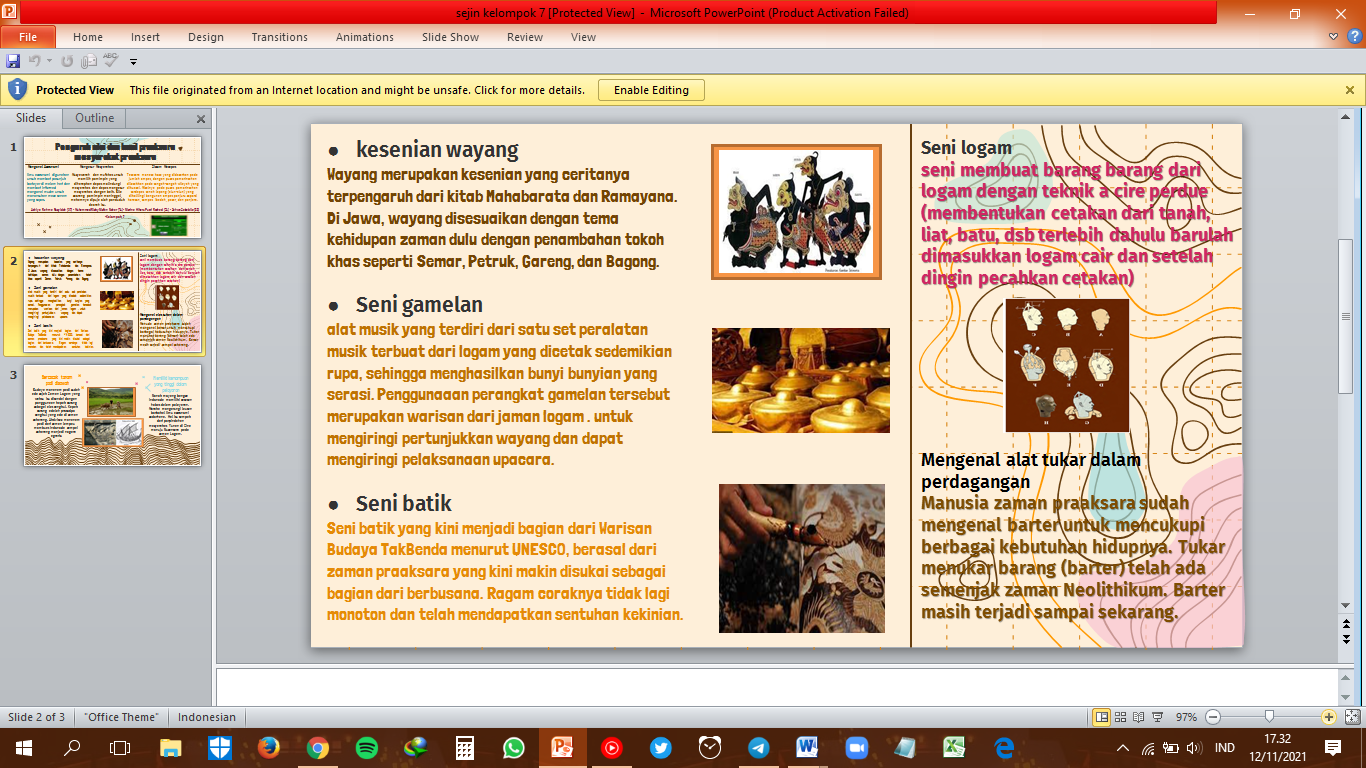 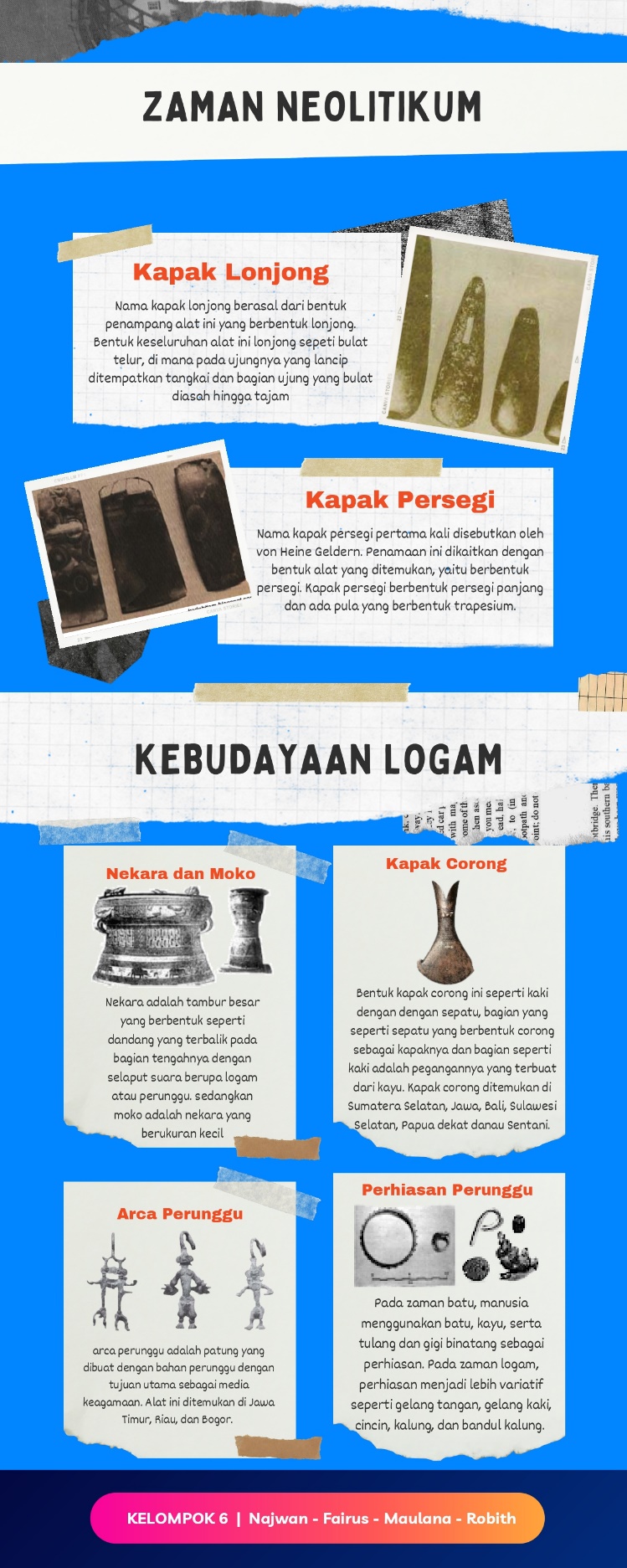 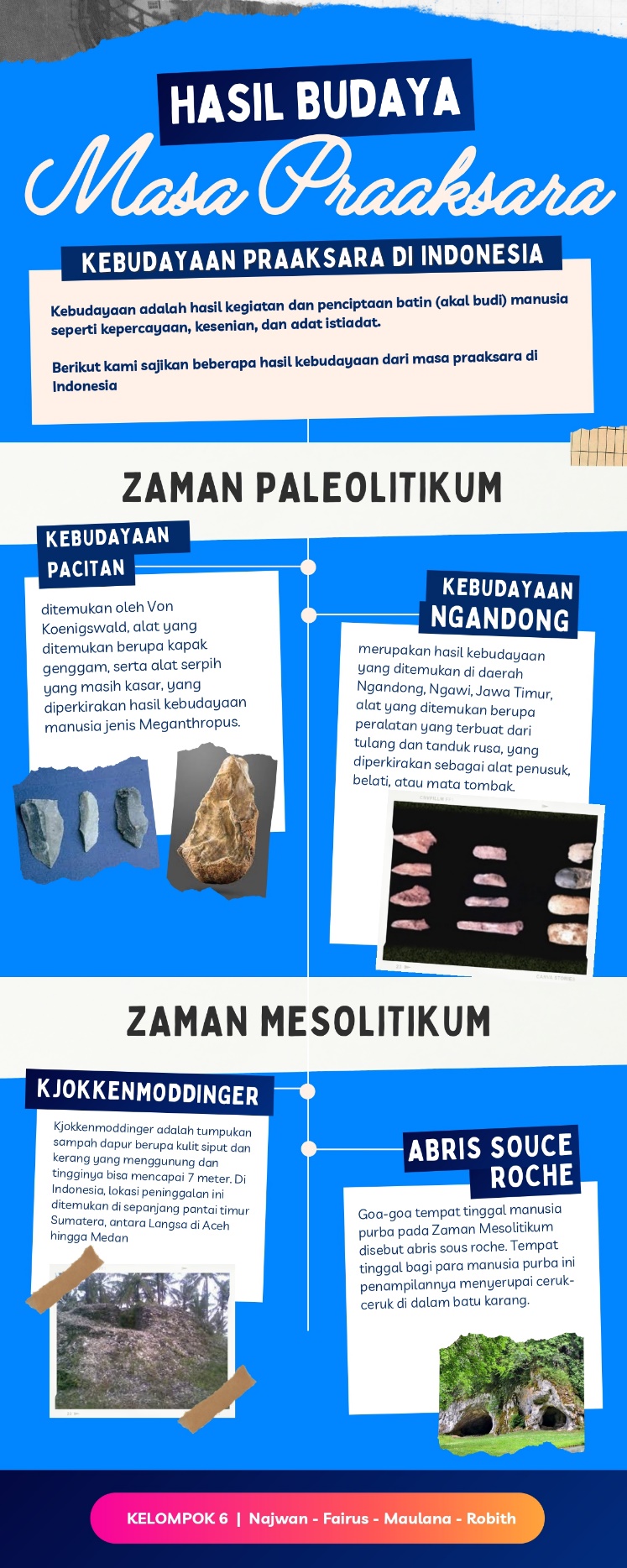 